第14回「おしゃべり」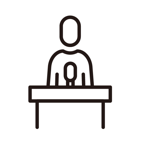 は、１1月16日（木）まで！ーみするー１）このし込みを、メールで送るか、にってきてください。　　申し込みは、１１月１６日までです。２）申し込みがわったら、メールがます。３）メールが来たら、の（passport style photo）をメールでってください。●申し込みはこれで終わりです。４）申し込みがわったら、をいて、してください。は、Wordでいてください。　　原稿は、北九州国際交流協会に持ってくるか、メールで出してください。＜住所・E-mail・電話番号＞〒806-0021　３15-3 コムシティ３（公財）北九州国際交流協会　担当：石井（いしい/Ishii）E-mail:nihongokyouiku@kitaq-koryu.jp　☏：093-643-5931  Fax：093-643-6466ふりがな　　　　　　　　　　　（　　　）〒ー　　　　　　　ーE-mailかならず、かいてください！のまたは（日本にどのくらいんでいますか）　　　　　　　　　　　や